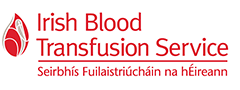 PATIENT DETAILS Surname:    __|__|__|__|__|__|__|__|__|__|__|__|__|__|__|__|__|__|__|__|__|First Name:  __|__|__|__|__|__|__|__|__|__|__|__|__|__|__|__|__|__|__|__|__|Maiden Name:  __|__|__|__|__|__|__|__|__|__|__|__|__|__|__|__|__|__|__|__|	 D.O.B.:  ___/____/____   Hospital Number: ______________ Ethnicity:______________Address: ______________________________________________________________          ________ ______________________________________    Gender:  Male       Female                          Hospital:______________________Ward: ____________ Consultant & Contact Information:_______________________CLINICAL INFORMATION / TRANSFUSION HISTORY Clinical Condition: _________________________________ Known Haemoglobinopathies: _________________________Hb: _____g/dL   ON ___/___/____   Previous Transfusion: Yes      No      Unknown      Date of last transfusion:___/___/___Has the patient ever had a transplant: Yes        No       Transfusion Reactions: Yes 	     No       Date: ___/___/____ Blood Group (if known): ______________ Phenotype: ________________  DAT: __________  Known Antibody/ies: ______________________________________ Current Transfusion Protocol: __________________ Pregnant: Yes        No       EDD:_________  Pregnant in past 3 months: Yes       No        Anti-D Ig: Yes       No      Date:______Please send copies of your serological investigationsDECLARATION I have checked that this sample complies with the labelling requirements as per the User Manual for the Red Cell Immunohaematology & Diagnostic Laboratory.      Print Name: ________________________________ Medical Council No.: __________Signature:  _________________________________Date:___________ Time:_______ TEST AND COMPONENT/PRODUCT REQUESTSGroup and Antibody Screen/Hold:               Other Tests:______________________________Group and Crossmatch:             No. of Units Required:___________________ Date Required:____________Time:_______Red Cells           Platelets             Frozen Plasma        Please Indicate if patient has special requirements:CMV Negative:      Yes             NoIrradiated:              Yes             NoIBTS LABORATORY USE ONLY       TELEPHONE AMENDMENTS                                                                                                           Amended Request:__________________________________                                                                                                           __________________________________________________                                                                                                           __________________Requested By:____________________                                                                                                                                Call Received By:	    Date: ___/___/____    Time:________                                                                                                           Amended Request:__________________________________                                                                                                           __________________________________________________                                                                                                           __________________Requested By:____________________                                                                                                                                Call Received By:	    Date: ___/___/____    Time:________SPECIMEN AND LABELLING REQUIREMENTSSpecimen Requirements: Refer to IBTS User Manuals (IBTS/DIAG/UG/0002 (MRTC) and IBTS/RCI/UG/0001 (NBC))Minimum Data for Labelling of Red Cell Serology/Blood Transfusion Requests and SamplesSample Requirements: 6mL edta Sample (Children 2mL)On request forms and SamplesForenameSurnameDate of BirthHospital NumberDate, Time & SignatureDeclaration section MUST be completed.Additional Request Form InformationPatient AddressLocation: Hospital and WardPatient’s GenderTest(s), number of units requiredName of Requesting ClinicianRelevant Clinical Information (drugs, ante-natal history, transfusion history, reason for transfusion, etc.)The laboratory user guide can be found at: https://www.giveblood.ie/Clinical-Services/Red-Cell-Immunohaematology-Diagnostics		IBTS LABORATORY USE ONLY		IBTS LABORATORY USE ONLY		IBTS LABORATORY USE ONLY		IBTS LABORATORY USE ONLY		IBTS LABORATORY USE ONLY		IBTS LABORATORY USE ONLY		IBTS LABORATORY USE ONLY		IBTS LABORATORY USE ONLY		IBTS LABORATORY USE ONLY		IBTS LABORATORY USE ONLY		IBTS LABORATORY USE ONLY		IBTS LABORATORY USE ONLY		IBTS LABORATORY USE ONLY		IBTS LABORATORY USE ONLY		IBTS LABORATORY USE ONLY		IBTS LABORATORY USE ONLY		IBTS LABORATORY USE ONLY		IBTS LABORATORY USE ONLY		IBTS LABORATORY USE ONLY		IBTS LABORATORY USE ONLY		IBTS LABORATORY USE ONLY		IBTS LABORATORY USE ONLYForward Group1st GroupRead 1 Read 21st GroupRead 1 Read 21st GroupRead 1 Read 22nd GroupRead 1 Read 22nd GroupRead 1 Read 22nd GroupRead 1 Read 23rd GroupRead 1 Read 23rd GroupRead 1 Read 23rd GroupRead 1 Read 2Antibody ScreenAntibody ScreenCell 1Cell 1Cell 1Cell 2Cell 2Cell 2Cell 3Cell 3Cell 3Anti-AIATAnti-BEnzAnti-ABSal RTAnti-DSal 4⁰CAnti-DControlDATPolyPolyIgGC3dC3dCtlIgMIgMIgAC3cReversePhenotype: C___ c___ E___ e___ K___Other Phenotypes: ____________________________________Lab Comments: ___________________________________________________________________________________________________________________________________________________________________________________________________Antibodies Identified:_______________________________________________________________ Antibodies Identified By:____Antibody Titre(s): ______________________________________Phenotype: C___ c___ E___ e___ K___Other Phenotypes: ____________________________________Lab Comments: ___________________________________________________________________________________________________________________________________________________________________________________________________Antibodies Identified:_______________________________________________________________ Antibodies Identified By:____Antibody Titre(s): ______________________________________Phenotype: C___ c___ E___ e___ K___Other Phenotypes: ____________________________________Lab Comments: ___________________________________________________________________________________________________________________________________________________________________________________________________Antibodies Identified:_______________________________________________________________ Antibodies Identified By:____Antibody Titre(s): ______________________________________Phenotype: C___ c___ E___ e___ K___Other Phenotypes: ____________________________________Lab Comments: ___________________________________________________________________________________________________________________________________________________________________________________________________Antibodies Identified:_______________________________________________________________ Antibodies Identified By:____Antibody Titre(s): ______________________________________Phenotype: C___ c___ E___ e___ K___Other Phenotypes: ____________________________________Lab Comments: ___________________________________________________________________________________________________________________________________________________________________________________________________Antibodies Identified:_______________________________________________________________ Antibodies Identified By:____Antibody Titre(s): ______________________________________Phenotype: C___ c___ E___ e___ K___Other Phenotypes: ____________________________________Lab Comments: ___________________________________________________________________________________________________________________________________________________________________________________________________Antibodies Identified:_______________________________________________________________ Antibodies Identified By:____Antibody Titre(s): ______________________________________Phenotype: C___ c___ E___ e___ K___Other Phenotypes: ____________________________________Lab Comments: ___________________________________________________________________________________________________________________________________________________________________________________________________Antibodies Identified:_______________________________________________________________ Antibodies Identified By:____Antibody Titre(s): ______________________________________Phenotype: C___ c___ E___ e___ K___Other Phenotypes: ____________________________________Lab Comments: ___________________________________________________________________________________________________________________________________________________________________________________________________Antibodies Identified:_______________________________________________________________ Antibodies Identified By:____Antibody Titre(s): ______________________________________Phenotype: C___ c___ E___ e___ K___Other Phenotypes: ____________________________________Lab Comments: ___________________________________________________________________________________________________________________________________________________________________________________________________Antibodies Identified:_______________________________________________________________ Antibodies Identified By:____Antibody Titre(s): ______________________________________Phenotype: C___ c___ E___ e___ K___Other Phenotypes: ____________________________________Lab Comments: ___________________________________________________________________________________________________________________________________________________________________________________________________Antibodies Identified:_______________________________________________________________ Antibodies Identified By:____Antibody Titre(s): ______________________________________Phenotype: C___ c___ E___ e___ K___Other Phenotypes: ____________________________________Lab Comments: ___________________________________________________________________________________________________________________________________________________________________________________________________Antibodies Identified:_______________________________________________________________ Antibodies Identified By:____Antibody Titre(s): ______________________________________Phenotype: C___ c___ E___ e___ K___Other Phenotypes: ____________________________________Lab Comments: ___________________________________________________________________________________________________________________________________________________________________________________________________Antibodies Identified:_______________________________________________________________ Antibodies Identified By:____Antibody Titre(s): ______________________________________A1 CellsPhenotype: C___ c___ E___ e___ K___Other Phenotypes: ____________________________________Lab Comments: ___________________________________________________________________________________________________________________________________________________________________________________________________Antibodies Identified:_______________________________________________________________ Antibodies Identified By:____Antibody Titre(s): ______________________________________Phenotype: C___ c___ E___ e___ K___Other Phenotypes: ____________________________________Lab Comments: ___________________________________________________________________________________________________________________________________________________________________________________________________Antibodies Identified:_______________________________________________________________ Antibodies Identified By:____Antibody Titre(s): ______________________________________Phenotype: C___ c___ E___ e___ K___Other Phenotypes: ____________________________________Lab Comments: ___________________________________________________________________________________________________________________________________________________________________________________________________Antibodies Identified:_______________________________________________________________ Antibodies Identified By:____Antibody Titre(s): ______________________________________Phenotype: C___ c___ E___ e___ K___Other Phenotypes: ____________________________________Lab Comments: ___________________________________________________________________________________________________________________________________________________________________________________________________Antibodies Identified:_______________________________________________________________ Antibodies Identified By:____Antibody Titre(s): ______________________________________Phenotype: C___ c___ E___ e___ K___Other Phenotypes: ____________________________________Lab Comments: ___________________________________________________________________________________________________________________________________________________________________________________________________Antibodies Identified:_______________________________________________________________ Antibodies Identified By:____Antibody Titre(s): ______________________________________Phenotype: C___ c___ E___ e___ K___Other Phenotypes: ____________________________________Lab Comments: ___________________________________________________________________________________________________________________________________________________________________________________________________Antibodies Identified:_______________________________________________________________ Antibodies Identified By:____Antibody Titre(s): ______________________________________Phenotype: C___ c___ E___ e___ K___Other Phenotypes: ____________________________________Lab Comments: ___________________________________________________________________________________________________________________________________________________________________________________________________Antibodies Identified:_______________________________________________________________ Antibodies Identified By:____Antibody Titre(s): ______________________________________Phenotype: C___ c___ E___ e___ K___Other Phenotypes: ____________________________________Lab Comments: ___________________________________________________________________________________________________________________________________________________________________________________________________Antibodies Identified:_______________________________________________________________ Antibodies Identified By:____Antibody Titre(s): ______________________________________Phenotype: C___ c___ E___ e___ K___Other Phenotypes: ____________________________________Lab Comments: ___________________________________________________________________________________________________________________________________________________________________________________________________Antibodies Identified:_______________________________________________________________ Antibodies Identified By:____Antibody Titre(s): ______________________________________Phenotype: C___ c___ E___ e___ K___Other Phenotypes: ____________________________________Lab Comments: ___________________________________________________________________________________________________________________________________________________________________________________________________Antibodies Identified:_______________________________________________________________ Antibodies Identified By:____Antibody Titre(s): ______________________________________Phenotype: C___ c___ E___ e___ K___Other Phenotypes: ____________________________________Lab Comments: ___________________________________________________________________________________________________________________________________________________________________________________________________Antibodies Identified:_______________________________________________________________ Antibodies Identified By:____Antibody Titre(s): ______________________________________Phenotype: C___ c___ E___ e___ K___Other Phenotypes: ____________________________________Lab Comments: ___________________________________________________________________________________________________________________________________________________________________________________________________Antibodies Identified:_______________________________________________________________ Antibodies Identified By:____Antibody Titre(s): ______________________________________B CellsPhenotype: C___ c___ E___ e___ K___Other Phenotypes: ____________________________________Lab Comments: ___________________________________________________________________________________________________________________________________________________________________________________________________Antibodies Identified:_______________________________________________________________ Antibodies Identified By:____Antibody Titre(s): ______________________________________Phenotype: C___ c___ E___ e___ K___Other Phenotypes: ____________________________________Lab Comments: ___________________________________________________________________________________________________________________________________________________________________________________________________Antibodies Identified:_______________________________________________________________ Antibodies Identified By:____Antibody Titre(s): ______________________________________Phenotype: C___ c___ E___ e___ K___Other Phenotypes: ____________________________________Lab Comments: ___________________________________________________________________________________________________________________________________________________________________________________________________Antibodies Identified:_______________________________________________________________ Antibodies Identified By:____Antibody Titre(s): ______________________________________Phenotype: C___ c___ E___ e___ K___Other Phenotypes: ____________________________________Lab Comments: ___________________________________________________________________________________________________________________________________________________________________________________________________Antibodies Identified:_______________________________________________________________ Antibodies Identified By:____Antibody Titre(s): ______________________________________Phenotype: C___ c___ E___ e___ K___Other Phenotypes: ____________________________________Lab Comments: ___________________________________________________________________________________________________________________________________________________________________________________________________Antibodies Identified:_______________________________________________________________ Antibodies Identified By:____Antibody Titre(s): ______________________________________Phenotype: C___ c___ E___ e___ K___Other Phenotypes: ____________________________________Lab Comments: ___________________________________________________________________________________________________________________________________________________________________________________________________Antibodies Identified:_______________________________________________________________ Antibodies Identified By:____Antibody Titre(s): ______________________________________Phenotype: C___ c___ E___ e___ K___Other Phenotypes: ____________________________________Lab Comments: ___________________________________________________________________________________________________________________________________________________________________________________________________Antibodies Identified:_______________________________________________________________ Antibodies Identified By:____Antibody Titre(s): ______________________________________Phenotype: C___ c___ E___ e___ K___Other Phenotypes: ____________________________________Lab Comments: ___________________________________________________________________________________________________________________________________________________________________________________________________Antibodies Identified:_______________________________________________________________ Antibodies Identified By:____Antibody Titre(s): ______________________________________Phenotype: C___ c___ E___ e___ K___Other Phenotypes: ____________________________________Lab Comments: ___________________________________________________________________________________________________________________________________________________________________________________________________Antibodies Identified:_______________________________________________________________ Antibodies Identified By:____Antibody Titre(s): ______________________________________Phenotype: C___ c___ E___ e___ K___Other Phenotypes: ____________________________________Lab Comments: ___________________________________________________________________________________________________________________________________________________________________________________________________Antibodies Identified:_______________________________________________________________ Antibodies Identified By:____Antibody Titre(s): ______________________________________Phenotype: C___ c___ E___ e___ K___Other Phenotypes: ____________________________________Lab Comments: ___________________________________________________________________________________________________________________________________________________________________________________________________Antibodies Identified:_______________________________________________________________ Antibodies Identified By:____Antibody Titre(s): ______________________________________Phenotype: C___ c___ E___ e___ K___Other Phenotypes: ____________________________________Lab Comments: ___________________________________________________________________________________________________________________________________________________________________________________________________Antibodies Identified:_______________________________________________________________ Antibodies Identified By:____Antibody Titre(s): ______________________________________Phenotype: C___ c___ E___ e___ K___Other Phenotypes: ____________________________________Lab Comments: ___________________________________________________________________________________________________________________________________________________________________________________________________Antibodies Identified:_______________________________________________________________ Antibodies Identified By:____Antibody Titre(s): ______________________________________Phenotype: C___ c___ E___ e___ K___Other Phenotypes: ____________________________________Lab Comments: ___________________________________________________________________________________________________________________________________________________________________________________________________Antibodies Identified:_______________________________________________________________ Antibodies Identified By:____Antibody Titre(s): ______________________________________Phenotype: C___ c___ E___ e___ K___Other Phenotypes: ____________________________________Lab Comments: ___________________________________________________________________________________________________________________________________________________________________________________________________Antibodies Identified:_______________________________________________________________ Antibodies Identified By:____Antibody Titre(s): ______________________________________Phenotype: C___ c___ E___ e___ K___Other Phenotypes: ____________________________________Lab Comments: ___________________________________________________________________________________________________________________________________________________________________________________________________Antibodies Identified:_______________________________________________________________ Antibodies Identified By:____Antibody Titre(s): ______________________________________Phenotype: C___ c___ E___ e___ K___Other Phenotypes: ____________________________________Lab Comments: ___________________________________________________________________________________________________________________________________________________________________________________________________Antibodies Identified:_______________________________________________________________ Antibodies Identified By:____Antibody Titre(s): ______________________________________Phenotype: C___ c___ E___ e___ K___Other Phenotypes: ____________________________________Lab Comments: ___________________________________________________________________________________________________________________________________________________________________________________________________Antibodies Identified:_______________________________________________________________ Antibodies Identified By:____Antibody Titre(s): ______________________________________Phenotype: C___ c___ E___ e___ K___Other Phenotypes: ____________________________________Lab Comments: ___________________________________________________________________________________________________________________________________________________________________________________________________Antibodies Identified:_______________________________________________________________ Antibodies Identified By:____Antibody Titre(s): ______________________________________Phenotype: C___ c___ E___ e___ K___Other Phenotypes: ____________________________________Lab Comments: ___________________________________________________________________________________________________________________________________________________________________________________________________Antibodies Identified:_______________________________________________________________ Antibodies Identified By:____Antibody Titre(s): ______________________________________Phenotype: C___ c___ E___ e___ K___Other Phenotypes: ____________________________________Lab Comments: ___________________________________________________________________________________________________________________________________________________________________________________________________Antibodies Identified:_______________________________________________________________ Antibodies Identified By:____Antibody Titre(s): ______________________________________Phenotype: C___ c___ E___ e___ K___Other Phenotypes: ____________________________________Lab Comments: ___________________________________________________________________________________________________________________________________________________________________________________________________Antibodies Identified:_______________________________________________________________ Antibodies Identified By:____Antibody Titre(s): ______________________________________Phenotype: C___ c___ E___ e___ K___Other Phenotypes: ____________________________________Lab Comments: ___________________________________________________________________________________________________________________________________________________________________________________________________Antibodies Identified:_______________________________________________________________ Antibodies Identified By:____Antibody Titre(s): ______________________________________Phenotype: C___ c___ E___ e___ K___Other Phenotypes: ____________________________________Lab Comments: ___________________________________________________________________________________________________________________________________________________________________________________________________Antibodies Identified:_______________________________________________________________ Antibodies Identified By:____Antibody Titre(s): ______________________________________Phenotype: C___ c___ E___ e___ K___Other Phenotypes: ____________________________________Lab Comments: ___________________________________________________________________________________________________________________________________________________________________________________________________Antibodies Identified:_______________________________________________________________ Antibodies Identified By:____Antibody Titre(s): ______________________________________Phenotype: C___ c___ E___ e___ K___Other Phenotypes: ____________________________________Lab Comments: ___________________________________________________________________________________________________________________________________________________________________________________________________Antibodies Identified:_______________________________________________________________ Antibodies Identified By:____Antibody Titre(s): ______________________________________Phenotype: C___ c___ E___ e___ K___Other Phenotypes: ____________________________________Lab Comments: ___________________________________________________________________________________________________________________________________________________________________________________________________Antibodies Identified:_______________________________________________________________ Antibodies Identified By:____Antibody Titre(s): ______________________________________Phenotype: C___ c___ E___ e___ K___Other Phenotypes: ____________________________________Lab Comments: ___________________________________________________________________________________________________________________________________________________________________________________________________Antibodies Identified:_______________________________________________________________ Antibodies Identified By:____Antibody Titre(s): ______________________________________Phenotype: C___ c___ E___ e___ K___Other Phenotypes: ____________________________________Lab Comments: ___________________________________________________________________________________________________________________________________________________________________________________________________Antibodies Identified:_______________________________________________________________ Antibodies Identified By:____Antibody Titre(s): ______________________________________Phenotype: C___ c___ E___ e___ K___Other Phenotypes: ____________________________________Lab Comments: ___________________________________________________________________________________________________________________________________________________________________________________________________Antibodies Identified:_______________________________________________________________ Antibodies Identified By:____Antibody Titre(s): ______________________________________Phenotype: C___ c___ E___ e___ K___Other Phenotypes: ____________________________________Lab Comments: ___________________________________________________________________________________________________________________________________________________________________________________________________Antibodies Identified:_______________________________________________________________ Antibodies Identified By:____Antibody Titre(s): ______________________________________Phenotype: C___ c___ E___ e___ K___Other Phenotypes: ____________________________________Lab Comments: ___________________________________________________________________________________________________________________________________________________________________________________________________Antibodies Identified:_______________________________________________________________ Antibodies Identified By:____Antibody Titre(s): ______________________________________Phenotype: C___ c___ E___ e___ K___Other Phenotypes: ____________________________________Lab Comments: ___________________________________________________________________________________________________________________________________________________________________________________________________Antibodies Identified:_______________________________________________________________ Antibodies Identified By:____Antibody Titre(s): ______________________________________Phenotype: C___ c___ E___ e___ K___Other Phenotypes: ____________________________________Lab Comments: ___________________________________________________________________________________________________________________________________________________________________________________________________Antibodies Identified:_______________________________________________________________ Antibodies Identified By:____Antibody Titre(s): ______________________________________Phenotype: C___ c___ E___ e___ K___Other Phenotypes: ____________________________________Lab Comments: ___________________________________________________________________________________________________________________________________________________________________________________________________Antibodies Identified:_______________________________________________________________ Antibodies Identified By:____Antibody Titre(s): ______________________________________Phenotype: C___ c___ E___ e___ K___Other Phenotypes: ____________________________________Lab Comments: ___________________________________________________________________________________________________________________________________________________________________________________________________Antibodies Identified:_______________________________________________________________ Antibodies Identified By:____Antibody Titre(s): ______________________________________Final Interpretation:ABO & Rh D typeFinal Interpretation:ABO & Rh D typeFinal Interpretation:ABO & Rh D typeInitials______ / ______Initials______ / ______Initials______ / ______Initials______ / ______Phenotype: C___ c___ E___ e___ K___Other Phenotypes: ____________________________________Lab Comments: ___________________________________________________________________________________________________________________________________________________________________________________________________Antibodies Identified:_______________________________________________________________ Antibodies Identified By:____Antibody Titre(s): ______________________________________Phenotype: C___ c___ E___ e___ K___Other Phenotypes: ____________________________________Lab Comments: ___________________________________________________________________________________________________________________________________________________________________________________________________Antibodies Identified:_______________________________________________________________ Antibodies Identified By:____Antibody Titre(s): ______________________________________Phenotype: C___ c___ E___ e___ K___Other Phenotypes: ____________________________________Lab Comments: ___________________________________________________________________________________________________________________________________________________________________________________________________Antibodies Identified:_______________________________________________________________ Antibodies Identified By:____Antibody Titre(s): ______________________________________Phenotype: C___ c___ E___ e___ K___Other Phenotypes: ____________________________________Lab Comments: ___________________________________________________________________________________________________________________________________________________________________________________________________Antibodies Identified:_______________________________________________________________ Antibodies Identified By:____Antibody Titre(s): ______________________________________Phenotype: C___ c___ E___ e___ K___Other Phenotypes: ____________________________________Lab Comments: ___________________________________________________________________________________________________________________________________________________________________________________________________Antibodies Identified:_______________________________________________________________ Antibodies Identified By:____Antibody Titre(s): ______________________________________Phenotype: C___ c___ E___ e___ K___Other Phenotypes: ____________________________________Lab Comments: ___________________________________________________________________________________________________________________________________________________________________________________________________Antibodies Identified:_______________________________________________________________ Antibodies Identified By:____Antibody Titre(s): ______________________________________Phenotype: C___ c___ E___ e___ K___Other Phenotypes: ____________________________________Lab Comments: ___________________________________________________________________________________________________________________________________________________________________________________________________Antibodies Identified:_______________________________________________________________ Antibodies Identified By:____Antibody Titre(s): ______________________________________Phenotype: C___ c___ E___ e___ K___Other Phenotypes: ____________________________________Lab Comments: ___________________________________________________________________________________________________________________________________________________________________________________________________Antibodies Identified:_______________________________________________________________ Antibodies Identified By:____Antibody Titre(s): ______________________________________Phenotype: C___ c___ E___ e___ K___Other Phenotypes: ____________________________________Lab Comments: ___________________________________________________________________________________________________________________________________________________________________________________________________Antibodies Identified:_______________________________________________________________ Antibodies Identified By:____Antibody Titre(s): ______________________________________Phenotype: C___ c___ E___ e___ K___Other Phenotypes: ____________________________________Lab Comments: ___________________________________________________________________________________________________________________________________________________________________________________________________Antibodies Identified:_______________________________________________________________ Antibodies Identified By:____Antibody Titre(s): ______________________________________Phenotype: C___ c___ E___ e___ K___Other Phenotypes: ____________________________________Lab Comments: ___________________________________________________________________________________________________________________________________________________________________________________________________Antibodies Identified:_______________________________________________________________ Antibodies Identified By:____Antibody Titre(s): ______________________________________Phenotype: C___ c___ E___ e___ K___Other Phenotypes: ____________________________________Lab Comments: ___________________________________________________________________________________________________________________________________________________________________________________________________Antibodies Identified:_______________________________________________________________ Antibodies Identified By:____Antibody Titre(s): ______________________________________Final Interpretation:ABO & Rh D typeFinal Interpretation:ABO & Rh D typeFinal Interpretation:ABO & Rh D typeInitials______ / ______Initials______ / ______Initials______ / ______Initials______ / ______Phenotype: C___ c___ E___ e___ K___Other Phenotypes: ____________________________________Lab Comments: ___________________________________________________________________________________________________________________________________________________________________________________________________Antibodies Identified:_______________________________________________________________ Antibodies Identified By:____Antibody Titre(s): ______________________________________Phenotype: C___ c___ E___ e___ K___Other Phenotypes: ____________________________________Lab Comments: ___________________________________________________________________________________________________________________________________________________________________________________________________Antibodies Identified:_______________________________________________________________ Antibodies Identified By:____Antibody Titre(s): ______________________________________Phenotype: C___ c___ E___ e___ K___Other Phenotypes: ____________________________________Lab Comments: ___________________________________________________________________________________________________________________________________________________________________________________________________Antibodies Identified:_______________________________________________________________ Antibodies Identified By:____Antibody Titre(s): ______________________________________Phenotype: C___ c___ E___ e___ K___Other Phenotypes: ____________________________________Lab Comments: ___________________________________________________________________________________________________________________________________________________________________________________________________Antibodies Identified:_______________________________________________________________ Antibodies Identified By:____Antibody Titre(s): ______________________________________Phenotype: C___ c___ E___ e___ K___Other Phenotypes: ____________________________________Lab Comments: ___________________________________________________________________________________________________________________________________________________________________________________________________Antibodies Identified:_______________________________________________________________ Antibodies Identified By:____Antibody Titre(s): ______________________________________Phenotype: C___ c___ E___ e___ K___Other Phenotypes: ____________________________________Lab Comments: ___________________________________________________________________________________________________________________________________________________________________________________________________Antibodies Identified:_______________________________________________________________ Antibodies Identified By:____Antibody Titre(s): ______________________________________Phenotype: C___ c___ E___ e___ K___Other Phenotypes: ____________________________________Lab Comments: ___________________________________________________________________________________________________________________________________________________________________________________________________Antibodies Identified:_______________________________________________________________ Antibodies Identified By:____Antibody Titre(s): ______________________________________Phenotype: C___ c___ E___ e___ K___Other Phenotypes: ____________________________________Lab Comments: ___________________________________________________________________________________________________________________________________________________________________________________________________Antibodies Identified:_______________________________________________________________ Antibodies Identified By:____Antibody Titre(s): ______________________________________Phenotype: C___ c___ E___ e___ K___Other Phenotypes: ____________________________________Lab Comments: ___________________________________________________________________________________________________________________________________________________________________________________________________Antibodies Identified:_______________________________________________________________ Antibodies Identified By:____Antibody Titre(s): ______________________________________Phenotype: C___ c___ E___ e___ K___Other Phenotypes: ____________________________________Lab Comments: ___________________________________________________________________________________________________________________________________________________________________________________________________Antibodies Identified:_______________________________________________________________ Antibodies Identified By:____Antibody Titre(s): ______________________________________Phenotype: C___ c___ E___ e___ K___Other Phenotypes: ____________________________________Lab Comments: ___________________________________________________________________________________________________________________________________________________________________________________________________Antibodies Identified:_______________________________________________________________ Antibodies Identified By:____Antibody Titre(s): ______________________________________Phenotype: C___ c___ E___ e___ K___Other Phenotypes: ____________________________________Lab Comments: ___________________________________________________________________________________________________________________________________________________________________________________________________Antibodies Identified:_______________________________________________________________ Antibodies Identified By:____Antibody Titre(s): ______________________________________Unit No.GpIATAntigen TypeLabelInitialUnit No.GpIATAntigenTypeLabelInitial